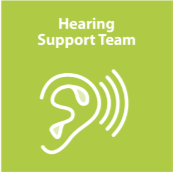 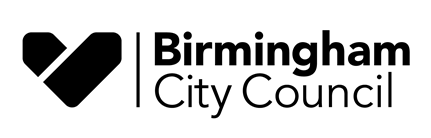                Hearing Support Team                                       Parent InformationWho are the Hearing Support Team?The Hearing Support Team is one of the Birmingham City Council SEND (Special Educational Needs and Disabilities) Support Services, supporting children and young people with hearing loss. The Hearing Support Team is a team which consists of Qualified Teachers of the Deaf, specialist Teaching Assistants, an Educational Audiologist and Audiology Technicians.  Who do we support?Children and young people from 0 to 25 years with a diagnosis of hearing loss who have been prescribed hearing aids.Where do we support?Family homesEarly years settingsSchools – mainstream and specialCollegesDo you work with other professionals to help my child?Yes – we work with other professionals including Speech and Language Therapists and Audiologists.What support do we offer?Help to understand your child’s hearing loss and how it affects your childSupport around daily checks of hearing aids Encouraging good use of hearing aidsPlaygroup – a stay and play for pre-schoolers with hearing loss and their familiesOffer radio aids, where needed (assistive listening devices)Support around development of listening and languageEmotional support for you and your childTraining to adults working with your childSupport around starting or changing nursery or schoolAssessment of listening and languageSetting goals Written guidance on how best to support your child Working together with audiology Working with other professionals who support your child (e.g. Speech and Language Therapist)In-class observations Individual teaching sessions Understanding their own hearing loss (for older children)Opportunities for children with hearing loss to meet other deaf children  We will share information about local support groups and voluntary agencies.How often will support be offered?This will depend on:Level of hearing lossHow much the hearing loss is affecting your childIf your child is about to start or change schoolIf your child has other difficultiesHow often your child is supported will be reviewed regularly and will change if neededWhat contact will I have with staff from the Hearing Support Team?Your Qualified Teacher of the Deaf and specialist Teaching Assistant (where required) will keep in touch with you by phone, email, virtual calls and in person, depending on what is required.You will also be able to contact them if you have questions, concerns or need some advice.Who can refer my child for support?Audiologists at the hospital – most referrals come from hospitalsParents/carersSchool or nursery staffHealth visitorsOther professionals 
Hearing Support TeamSensory and Physical Difficulties SupportBirmingham City CouncilPO Box 17843, Birmingham, B2 2JRTo contact the Hearing Support Team directly, please email: ssparentenquiry@birmingham.gov.ukFurther information for families of children and young people with hearing loss can be found on the Birmingham Local Offer website:  https://www.localofferbirmingham.co.uk/send_support_services_menu/sensory-support-hearing/ 